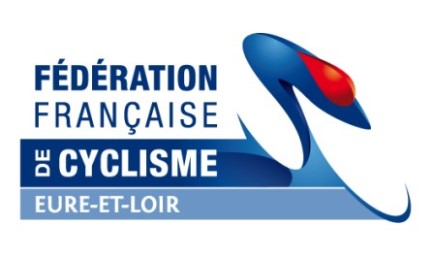 AUTORISATION PARENTALEAutorisation parentale obligatoire pour les mineursJe soussigné(e) (Prénom, NOM) 	Demeurant à 	Numéro de téléphone obligatoire en cas d’urgence : Fixe : 	 Portable :	 Portable :	autorise ma fille, ou mon fils  (Prénom, Nom) 	Né le: 	 à 		Département 	Licencié au club de:  	Numéro de licence	L’autorise à participer aux stages départementaux, aux Sélections et aux  déplacements en équipe d’Eure et Loir FFC qui se dérouleront : Durant la saison 2019 du 20/09/2018 au 20/09/2019	Le               /              /                 	À ……………………..                                                                                                       Signature du ou des parents                                                                                                           ou le représentant légal